Р О С С И Й С К А Я   Ф Е Д Е Р А Ц И ЯБ Е Л Г О Р О Д С К А Я   О Б Л А С Т Ь МУНИЦИПАЛЬНЫЙ РАЙОН «ИВНЯНСКИЙ РАЙОН»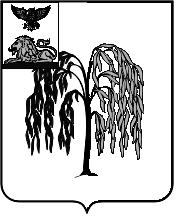 ЗЕМСКОЕ СОБРАНИЕБОГАТЕНСКОГО  СЕЛЬСКОГО ПОСЕЛЕНИЯ Р Е Ш Е Н И Есело Богатое13 июня 2023 года                                                                № 53/1О назначении выборов депутатов земского собрания Богатенского сельского поселенияпятого созываВ соответствии с пунктом 3 статьи 10 Федерального закона от 12 июня 2002 года №67-ФЗ «Об основных гарантиях избирательных прав и права на участие в референдуме граждан Российской Федерации», частями 1.2, 6 статьи 10 Избирательного кодекса Белгородской области, Уставом Богатенского сельского поселения муниципального района «Ивнянский район» Белгородской области, земское собрание Богатенского сельского поселения решило:1.Назначить выборы депутатов земского собрания Богатенского сельского поселения пятого созыва на 10 сентября 2023 года.2.Направить настоящее решение в Ивнянскую территориальную избирательную комиссию.3.Опубликовать настоящее решение в общественно-политической газете Ивнянского района «Родина» и на официальном сайте органов местного самоуправления Богатенского сельского поселения в сети Интернет.4.Настоящее решение вступает в законную силу со дня его официального опубликования.5. Контроль за выполнением решения оставляю за собой. Глава Богатенского  сельского поселения                                                 Т.Н.Никулина